Name: ____________________________________________________________________APUSH Review: Video #18: Art, Literature, Architecture, Native Americans, And Frontier Cultures (Key Concepts 3.2, III, D, 3.3, I, A-B, D)Art, Literature, And ArchitectureNational identity was expressed through these art mediumsArt:Gilbert Stuart - painted portraits of the first _______ presidents________________________________________ - Painted pictures of key American eventsLiterature:Focused on ___________________________________________________ ________________________________________________________________Jefferson’s Virginia Statute for Religious FreedomArchitecture:Jefferson and _________________________________________________________________________________________ and D.C.Native AmericansNatives sought to limit American ____________________________ westBattle of Fallen Timbers (1794 - Ohio)Natives led by Little Turtle were __________________Treaty of Greenville - Natives ____________________ a significant amount of landBritish alliances with Natives contributed to tensions with America - pre-_______________________________________Constitution gave no mention of the treatment/relations with NativesTreaties were not always _______________________________________________________ did not always follow treaties (Seen in period 4 - Indian Removal Act)Frontier CulturesAs Americans moved westward, distinct frontier cultures developedScots-Irish (______________________________ Boys):Tended to settle on the frontier (edges of __________________________________________)Settled on land without regard for _________________________ (government, Natives, etc.)Displaced and _______________________________________ Native Americans Illustrates tensions between poor (_______________________________) and wealthy (__________________________________)Quick RecapArt, Architecture, and Literature in regards to national identityNative Americans under the Constitution:No definition of _____________________________________________Paxton Boys and frontier cultureThat’s it for period 3!Part II“An Act for establishing religious Freedom.Whereas, Almighty God hath created the mind free;That all attempts to influence it by temporal punishments or burthens, or by civil incapacitations tend only to beget habits of hypocrisy and meanness, and therefore are a departure from the plan of the holy author of our religion, who being Lord, both of body and mind yet chose not to propagate it by coercions on either, as was in his Almighty power to do,That the impious presumption of legislators and rulers, civil as well as ecclesiastical, who, being themselves but fallible and uninspired men have assumed dominion over the faith of others, setting up their own opinions and modes of thinking as the only true and infallible, and as such endeavouring to impose them on others, hath established and maintained false religions over the greatest part of the world and through all time;That to compel a man to furnish contributions of money for the propagation of opinions, which he disbelieves is sinful and tyrannical;”Virginia Statute of Religious Freedom, enacted 1786, written by Thomas Jefferson (Historical Thinking Skill: Analyzing Evidence)1. Why is this statute significant for its time? (Remember, the Articles of Confederation were still in effect, so no Constitution and no…….) ___________________________________________________________________________________________________________________________________________________________________________________________________________________________________________________________________________________________________________________________________________________________________________________________________________________________________________________________________________________________________2. What colonies from Colonial America would support this statute? Why? ____________________________________________________________________________ ___________________________________________________________________________________________________________________________________________________________________________________________________________________________________________________________________________________________________________________________________________________________________________________________________________________________________________________________________________________________________Over For One More Document1. Why might John Trumbull have chosen this event to paint? ________________________________________ _____________________________________________________________________________________________________________________________________________________________________________________________________________________________________________________________________________________________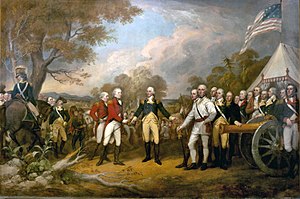 2. What was one impact of the event being depicted? ______________________________________________ ______________________________________________________________________________________________________________________________________________________________________________________________________________________________________________________________________________________________________________________________________________________- John Trumbull, Surrender of General Burgoyne, 1777 (Battle of Saratoga)